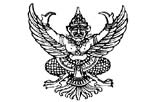 ประกาศเทศบาลตำบลพิปูนเรื่อง  ประกาศใช้แผนป้องกัน ปราบปรามการทุจริตและประพฤติมิชอบ ระยะ 4 ปี(พ.ศ.2561-2564)……………………………………………		ตามหนังสือสำนักงานส่งเสริมการปกครองท้องถิ่นจังหวัดนครศรีธรรมราช ด่วนที่สุด ที่ นศ 0023.4/ว 2124 ลงวันที่ 5 เมษายน 2560 แจ้งให้องค์กรปกครองส่วนท้องถิ่นจัดทำแผนป้องกัน ปราบปรามการทุจริตและประพฤติมิชอบ ระยะ 4 ปี (พ.ศ.2561 -2564) เพื่อขับเคลื่อนการดำเนินงานของศูนย์ปฏิบัติการต่อต้านการทุจริตกระทรวงมหาดไทย ระดับจังหวัด โดยคำนึงถึงความสอดคล้องกับยุทธศาสตร์ชาติ 20 ปี     (พ.ศ.2560 – 2579) ยุทธศาสตร์ชาติว่าด้วยการป้องกันและปราบปรามการทุจริต ระยะที่ 3                  (พ.ศ.2560 - 2564) และแผนบูรณาการป้องกัน ปราบปรามการทุจริตและประพฤติมิชอบระยะ 20 ปี       (พ.ศ.2560 – 2579) นโยบายที่เกี่ยวข้อง เจตจำนงของผู้บริหารหน่วยงาน การวิเคราะห์ปัญหาสถานการณ์การทุจริตในภาพรวมของหน่วยงานและอื่น ๆ ที่เกี่ยวข้อง นั้น		บัดนี้  เทศบาลตำบลพิปูนได้จัดทำแผนป้องกัน ปราบปรามการทุจริตและประพฤติมิชอบระยะ   4 ปี (พ.ศ.2561 – 2564) เสร็จเรียบร้อยแล้ว จึงขอประชาสัมพันธ์ให้ประชาชนได้ทราบโดยทั่วกัน รายละเอียดปรากฏตามเอกสารแนบท้ายประกาศฉบับนี้		จึงประกาศให้ทราบโดยทั่วกัน			ประกาศ ณ วันที่ 19 เดือน มิถุนายน  พ.ศ.2560					     ธนบดี  ธนากรรฐ์(นายธนบดี  ธนากรรฐ์)นายกเทศมนตรีตำบลพิปูน